ΔΗΜΟΣ ΑΓΙΑΣ ΒΑΡΒΑΡΑΣΑυτοτελές Τμήμα Δημάρχου                   ΔΕΛΤΙΟ  ΤΥΠΟΥ                                                 28.3.2024Δωρεάν προληπτικός έλεγχος ζωτικών σημείων και γλυκόζης στο αίμα Με αφορμή την Παγκόσμια Ημέρα Υγείας[7 Απριλίου]Ενημερώνουμε τους πολίτες ότι ο Δήμος μας, με αφορμή την Παγκόσμια Ημέρα Υγείας [7 Απριλίου], διοργανώνει δωρεάν προληπτικό έλεγχο ζωτικών σημείων (έλεγχος: αρτηριακής πίεσης, οξυγόνου, σφυγμού, θερμοκρασίας) και  γλυκόζης στο αίμα, την  Κυριακή 7 Απριλίου 2024, από τις  9 πρωί έως και τη 1 το μεσημέρι, στην Πλατεία Παναγίας Ελεούσας, σε υπαίθριο περίπτερο. Η δράση θα πραγματοποιηθεί με την πολύτιμη συμβολή εθελοντών υγειονομικών.Κατά τη διάρκεια της εκδήλωσης, οι πολίτες θα ενημερώνονται από στελέχη του ΚΕΠ Υγείας του δήμου μας για την αξία της πρόληψης και της έγκαιρης διάγνωσης, στην πρόγνωση και στην αντιμετώπιση των ασθενειών, σύμφωνα με τα πρωτόκολλα του Παγκόσμιου Οργανισμού Υγείας. Επίσης, θα έχουν τη δυνατότητα  να εγγραφούν στο ΚΕΠ Υγείας και να φτιάξουν το δικό τους προφίλ πρόληψης, έτσι ώστε το ΚΕΠ Υγείας να οργανώνει ενημερώσεις και δωρεάν προσυμπτωματικούς ελέγχους  με βάση τις ανάγκες τους.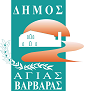 